Alle tabbladen: de namen van de tabbladen in het geopende venster van de browser noemen de namen van Rob en Wim (m.u.v. het tabblad Perspectief en Voorbeelden). Kan daar Mark Waaijenberg aan toegevoegd worden. Tabblad Over NieuwBeeld, toevoegen profiel na doorklikken op naam op onderste regelProfiel van Mark WaaijenbergDrs. Mark Waaijenberg studeerde Bedrijfskunde aan de Rotterdam School of Management. Hij startte zijn adviescarrière vanuit de schoolbanken en werkte bij meerdere adviesbureaus waaronder Ernst & Young, Cap Gemini en B&A Groep, waar hij enkele jaren directeur Consulting in Deventer was. Mark is een adviseur met kennis en ervaring in het publieke domein en in het bedrijfsleven. De laatste jaren werkt hij vooral binnen de overheid en voor non-profit organisaties op vraagstukken van strategie en samenwerking tussen organisaties, die steeds vaker samenvallen. Is sterk als gespreksleider in bijeenkomsten en debatten. Stelt toegevoegde maatschappelijke waarde hoog in het vaandel, houdt doelstellingen en ambitie scherp voor ogen. Trefwoorden zijn realisatiekracht, in beweging brengen, schouders eronder, doorgaan tot het af is. Steeds vaker in de rol van kwartiermaker. Hecht aan reflectie: als externe kun (en moet) je zaken in een ander perspectief kunnen zetten (een Nieuw Beeld) en daarmee ruimte maken voor nieuwe mogelijkheden. Was mede-grondlegger van maatschappelijk aanbesteden. Tabblad Expertise en referenties, in eerste regel Mark Waaijenberg vet maken en doorklikken op naam naar bovenstaande profiel. Toevoegen onderstaande korte beschrijvingen. Onder: Heisessies bestuur en managementToevoegen na: NieuwBeeld verzorgt voor tal … Voorbeelden zijn tweedaagse bijeenkomsten als start van nieuwe colleges, themabijeenkomsten voor gemeenteraden en provinciale staten, 24-uurssessies van bestuur en management als hogedrukpan voor strategieontwikkeling, boardroomsessies om te komen tot doorbraken met samenwerkingspartners. Daarnaast ook heisessies gericht op teamontwikkeling.Nieuw: Amsterdam in BusinessAmsterdam inbusiness (Aib) is in 2008 gestart als formele regionale samenwerking op het gebied van internationale acquisitie en marketing. Aib functioneert als marketing- en salesorganisatie met een strategie gericht op specifieke (speerpunt)landen en clusters. Aib wilde in de periode 2008 - 2010 uitgroeien tot een onafhankelijke en daadkrachtige uitvoeringsorganisatie die werkt vanuit een metropolitane strategie. De directeuren EZ van de vier deelnemende gemeenten (Almere, Amstelveen, Amsterdam, Haarlemmermeer) hebben gevraagd een advies op te stellen met betrekking tot: “het toesnijden en uitwerken van de sturing, verantwoording en beheersing en de organisatorische inrichting van Amsterdam inBusiness om effectiviteit en slagvaardigheid van het samenwerkingsverband te vergroten” als opstap naar de onafhankelijke en daadkrachtige uitvoeringsorganisatie. Het advies bestond uit twee delen: het opstellen van een gezamenlijke visie en strategie op de economische ontwikkeling van Noordvleugel en de bijdrage van buitenlandse investeringen en AiB aan deze ontwikkeling. En ten tweede het versterken van de organisatie door professionalisering op proposities, mensen en processen en door de relatie met de deelnemende gemeenten met betrekking tot de inzet van mensen en middelen te formaliseren. 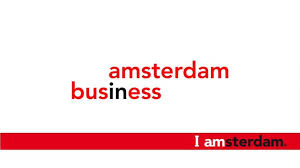 Nieuw: Maatschappelijk aanbesteden‘Minder overheid, meer samenleving’; een maatschappelijke ontwikkeling die niet meer te stoppen is. Omdat de overheid gelooft dat de samenleving het zelf beter kan of niet alles meer kan betalen. Omdat maatschappelijke partners, (sociaal) ondernemers en inwoners de mouwen opstropen en meer ruimte opeisen om zelf te bepalen hoe zij met elkaar maatschappelijke vraagstukken kunnen aanpakken. Er is sprake van een beweging op allerlei fronten en tegelijk een enorme behoefte aan handvatten om die transitie vorm te geven, bij te sturen of bij te benen. Want hoe doe je dat als overheid: loslaten, samenwerken, verantwoordelijkheid geven en nemen? Een van de manieren waarop je dat kunt doen is maatschappelijk aanbesteden. Een aantal gemeenten in Nederland heeft inmiddels ervaring opgedaan met deze werkwijze en velen denken erover om ermee aan de slag te gaan. Voor hen is deze website bedoeld. De afgelopen jaren is er met support van het ministerie van BZK en de Rijksdienst voor Ondernemend Nederland een Versnellingsagenda opgesteld die nu wordt gerealiseerd. Rob Schouten en Mark Waaijenberg zijn medegrondleggers van maatschappelijk aanbesteden met het manifest Maatschappelijk aanbesteden. Mogen wij u inspireren? NieuwBeeld is mede-eigenaar van de website www.maatschappelijkaanbesteden.nl. Tabblad Contact, in tweede zin toevoegen ‘Mark Waaijenberg’ aan de namen van Rob en Wim bij ‘Wilt u informatie of een vrijblijvend gesprek …’